<<SUBJECT>>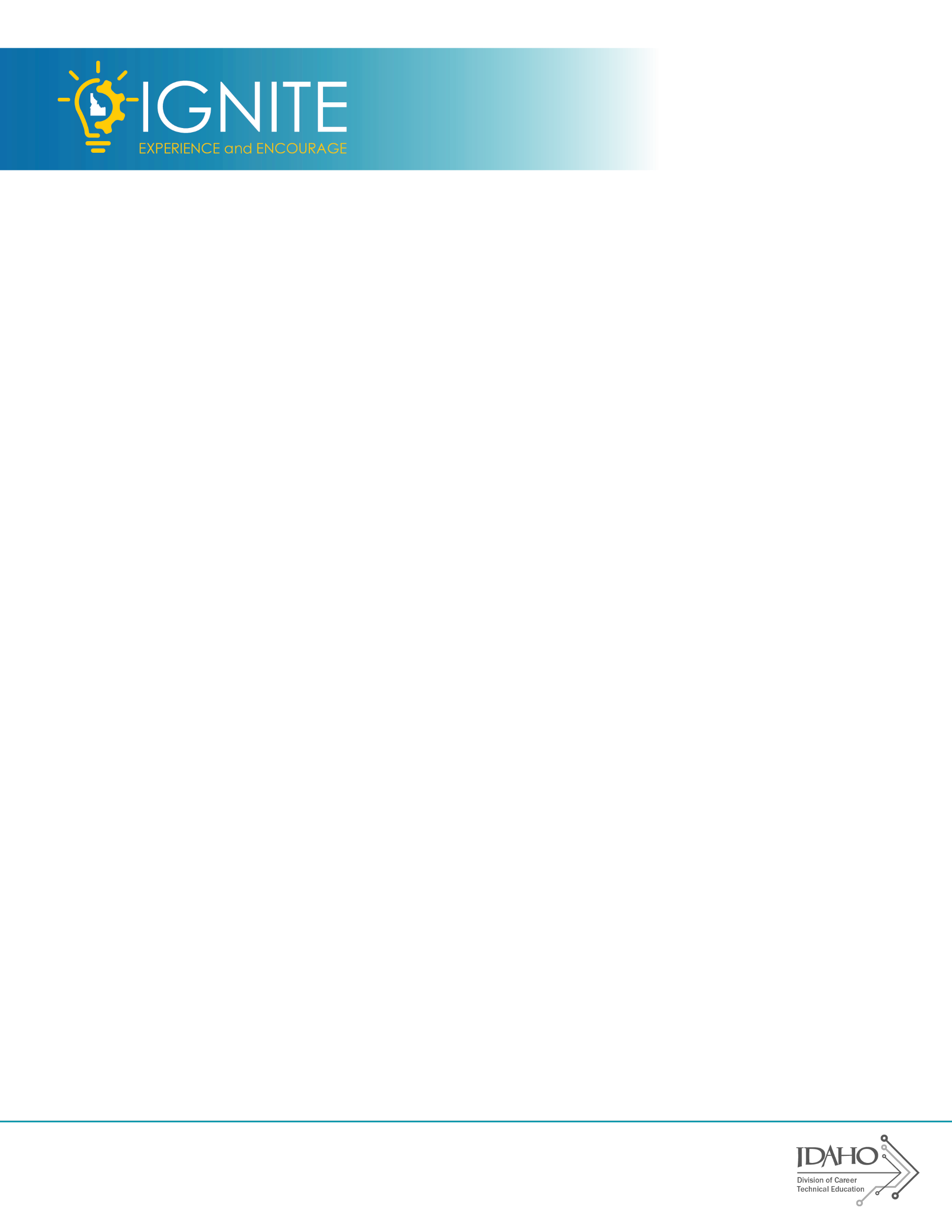 Help <SCHOOL DISTRICT>> celebrate CTE Month by hosting students for IGNITE CTE! <<COPY>>Dear <CHAMBER MEMBER>,My name is <NAME>, and I’m a <TITLE> with the <ENTITY WITH WHICH YOU ARE AFFILIATED>>. I’m helping the <<SCHOOL DISTRICT>> coordinate its IGNITE CTE effort. This one-day statewide job shadowing experience connects high students in CTE programs with local employers. The goal is to provide these students with insights into different career opportunities within our community and to help them better understand what it's like to work in CTE-related fields.We’re asking local businesses to host 5-10 students from 10 a.m. to 1 p.m. on Thursday, Feb. 1. This visit would involve a tour of the facility, an opportunity to talk with professionals in their field of interest, and ideally, some hands-on opportunities to apply what they’re learning in the classroom on the job.We were hoping you could share the following information with your members:Event details:February is CTE Month, and what better way to celebrate than by sharing your passion and expertise with the next generation of professionals? We invite you to host 5-10 students from 10 a.m. until 1 p.m. on Thursday, Feb. 1, 2024. During their visit, you can provide them with insights into your industry, share your career journey, and offer guidance on pursuing careers in your field.Here are a few reasons why participating in IGNITE CTE can be a rewarding experience for your business:Talent discovery: By hosting students, you'll have the chance to identify potential future talent for your industry or business.Community engagement: Your involvement shows a commitment to supporting local education and our workforce development efforts.Education-industry collaboration: Your participation will foster partnerships with local schools, bridging the gap between education and the workforce.Please consider this opportunity to make an impact on our students and community. To participate or to request more information, please contact <CONTACT NAME> at <CONTACT PHONE> or <CONTACT EMAIL>. We’re here to support you and ensure a smooth and mutually beneficial experience! Thank you for considering this invitation. We appreciate your support as we work together to inspire and educate the workforce of tomorrow. Please contact me if you’d like to learn more about this event or would be interested in sharing the experience of students and businesses participating at an upcoming Chamber of Commerce meeting. I look forward to hearing from you soon!Sincerely,<YOUR NAME> <BEST NUMBER TO REACH YOU>